Name: 									Date: 					Global 10/Global: 								Rwandan GenocideThe Rwandan Genocide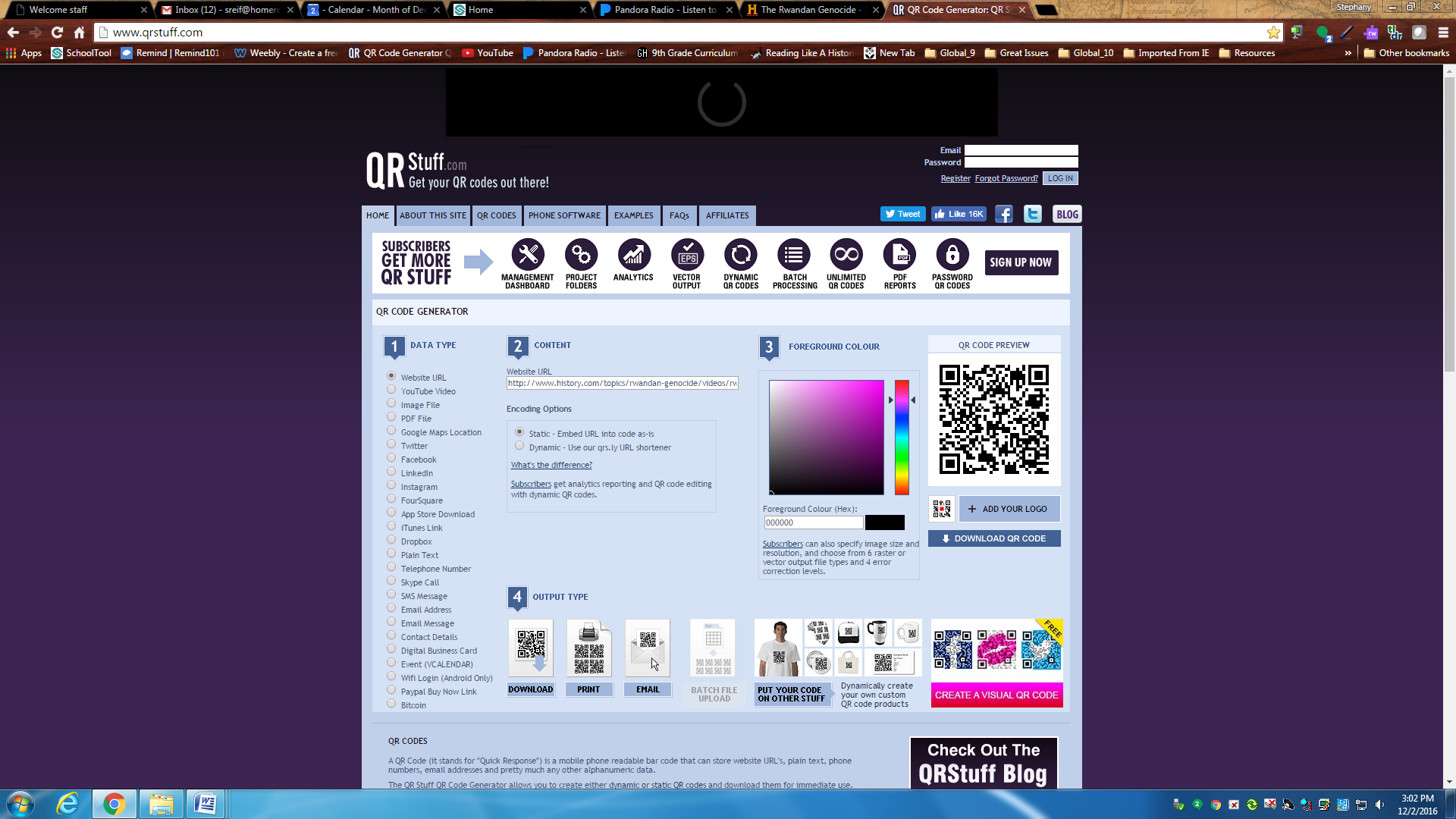 DIRECTIONS: Read the left column and watch the short video to answer the questions. Summative QuestionsWho should be blamed for these atrocities?  Why?What responsibility, if any, does the international community have to intervene in these situations?From April to July 1994, members of the Hutu ethnic majority in the east-central African nation of Rwanda murdered as many as 800,000 people, mostly of the Tutsi minority. Begun by extreme Hutu nationalists in the capital of Kigali, the genocide spread throughout the country with staggering speed and brutality, as ordinary citizens were incited by local officials and the Hutu Power government to take up arms against their neighbors. By the time the Tutsi-led Rwandese Patriotic Front gained control of the country through a military offensive in early July, hundreds of thousands of Rwandans were dead and many more displaced from their homes. The RPF victory created 2 million more refugees (mainly Hutus) from Rwanda, exacerbating what had already become a full-blown humanitarian crisis.BACKGROUND: ETHNIC TENSIONS IN RWANDABy the early 1990s, Rwanda, a small country with an overwhelmingly agricultural economy, had one of the highest population densities in Africa. About 85 percent of its population is Hutu; the rest is Tutsi, along with a small number of Twa, a Pygmy group who were the original inhabitants of Rwanda. Part of German East Africa from 1894 to 1918, Rwanda came under the League of Nations mandate of Belgium after World War I, along with neighboring Burundi. Rwanda’s colonial period, during which the ruling Belgians favored the minority Tutsis over the Hutus, exacerbated the tendency of the few to oppress the many, creating a legacy of tension that exploded into violence even before Rwanda gained its independence. A Hutu revolution in 1959 forced as many as 300,000 Tutsis to flee the country, making them an even smaller minority. By early 1961, victorious Hutus had forced Rwanda’s Tutsi monarch into exile and declared the country a republic. After a U.N. referendum that same year, Belgium officially granted independence to Rwanda in July 1962.Ethnically motivated violence continued in the years following independence. In 1973, a military group installed Major General Juvenal Habyarimana, a moderate Hutu, in power. The sole leader of Rwandan government for the next two decades, Habyarimana founded a new political party, the National Revolutionary Movement for Development (NRMD). He was elected president under a new constitution ratified in 1978 and reelected in 1983 and 1988, when he was the sole candidate. In 1990, forces of the Rwandese Patriotic Front (RPF), consisting mostly of Tutsi refugees, invaded Rwanda from Uganda. A ceasefire in these hostilities led to negotiations between the government and the RPF in 1992. In August 1993, Habyarimana signed an agreement at Arusha, Tanzania, calling for the creation of a transition government that would include the RPF. This power-sharing agreement angered Hutu extremists, who would soon take swift and horrible action to prevent it.GENOCIDEOn April 6, 1994, a plane carrying Habyarimana and Burundi’s president Cyprien Ntaryamira was shot down over Kigali, leaving no survivors. (It has never been conclusively determined who the culprits were. Some have blamed Hutu extremists, while others blamed leaders of the RPF.) Within an hour of the plane crash, the Presidential Guard together with members of the Rwandan armed forces (FAR) and Hutu militia groups known as the Interahamwe (“Those Who Attack Together”) and Impuzamugambi (“Those Who Have the Same Goal”) set up roadblocks and barricades and began slaughtering Tutsis and moderate Hutus with impunity. Among the first victims of the genocide were the moderate Hutu Prime Minister Agathe Uwilingiyimana and her 10 Belgian bodyguards, killed on April 7. This violence created a political vacuum, into which an interim government of extremist Hutu Power leaders from the military high command stepped on April 9.The mass killings in Rwanda quickly spread from Kigali to the rest of the country, with some 800,000 people slaughtered over the next three months. During this period, local officials and government-sponsored radio stations called on ordinary Rwandan civilians to murder their neighbors. Meanwhile, the RPF resumed fighting, and civil war raged alongside the genocide. By early July, RPF forces had gained control over most of country, including Kigali. In response, more than 2 million people, nearly all Hutus, fled Rwanda, crowding into refugee camps in the Congo (then called Zaire) and other neighboring countries.After its victory, the RPF established a coalition government similar to that agreed upon at Arusha, with Pasteur Bizimungu, a Hutu, as president and Paul Kagame, a Tutsi, as vice president and defense minister. Habyarimana’s NRMD party, which had played a key role in organizing the genocide, was outlawed, and a new constitution adopted in 2003 eliminated reference to ethnicity. The new constitution was followed by Kagame’s election to a 10-year term as Rwanda’s president and the country’s first-ever legislative elections.INTERNATIONAL RESPONSEAs in the case of atrocities committed in the former Yugoslavia around the same time, the international community largely remained on the sidelines during the Rwandan genocide. A U.N. Security Council vote in April 1994 led to the withdrawal of most of a U.N. peacekeeping operation (UNAMIR) created the previous fall to aid with governmental transition under the Arusha accord. As reports of the genocide spread, the Security Council voted in mid-May to supply a more robust force, including more than 5,000 troops. By the time that force arrived in full, however, the genocide had been over for months. In a separate French intervention approved by the U.N., French troops entered Rwanda from Zaire in late June. In the face of the RPF’s rapid advance, they limited their intervention to a “humanitarian zone” set up in southwestern Rwanda, saving tens of thousands of Tutsi lives but also helping some of the genocide’s plotters–allies of the French during the Habyarimana administration–to escape.In the aftermath of the Rwandan genocide, many prominent figures in the international community lamented the outside world’s general obliviousness to the situation and its failure to act in order to prevent the atrocities from taking place. As former U.N. Secretary-General Boutros Boutros-Ghali told the PBS news program “Frontline”: “The failure of Rwanda is 10 times greater than the failure of Yugoslavia. Because in Yugoslavia the international community was interested, was involved. In Rwanda nobody was interested.” Attempts were later made to rectify this passivity. After the RFP victory, the UNAMIR operation was brought back up to strength; it remained in Rwanda until March 1996, as one of the largest humanitarian relief efforts in history.In October 1994, the International Criminal Tribunal for Rwanda (ICTR), located in Tanzania, was established as an extension of the International Criminal Tribunal for the former Yugoslavia (ICTY) at The Hague, the first international tribunal since the Nuremburg Trials of 1945-46 and the first with the mandate to prosecute the crime of genocide. In 1995, the ICTR began indicting and trying a number of higher-ranking people for their role in the Rwandan genocide; the process was made more difficult because the whereabouts of many suspects were unknown. The trials continued over the next decade and a half, including the 2008 conviction of three former senior Rwandan defense and military officials for organizing the genocide.http://www.history.com/topics/rwandan-genocideWho led the RPF or Rwandese Patriotic Front?Describe the makeup of the Rwandese population.Who took control of Rwanda following WWII?Which ethnic group was favored by colonial leaders?When did Rwanda gain its independence?What occurred in August of 1993 that angered Hutu extremists?How was the media, specifically the radio, used during the genocide?Generally speaking, how did the international community respond to the Rwandan genocide? 